The founder of the Tomas Bata Regional Hospital is the Zlín Region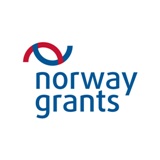 PRESS RELEASEThe Norwegian Ambassador visits the Zlín Regional HospitalZlín – On the afternoon of Wednesday, 21st September 2016, the Norwegian Ambassador to the Czech Republic, Siri Ellen Sletner, visited the Tomas Bata Regional Hospital (TBRH) in Zlín. She met with Pavel Calábek, Director of TBRH, and other members of the management team. She was briefly informed about the operation of the hospital and the realization of the project financed by Norway Grants. The project related to the acquisition of 13 new devices for the modernization of the Perinatological Centre, some of which the Ambassador subsequently inspected in the departments in which they are located. The project grant, to the amount of CZK 6 million, which represents 60% of the total expenditure, was approved by the Ministry of Finance of the Czech Republic. The hospital paid the remaining four million from its own sources.PHOTO: TBRHThe Norwegian Ambassador on her visit to TBRH.21/09/2016Karla HavlíkováTBRH Press SpokeswomanTel. + 420 577 552 115, + 420 724 665 407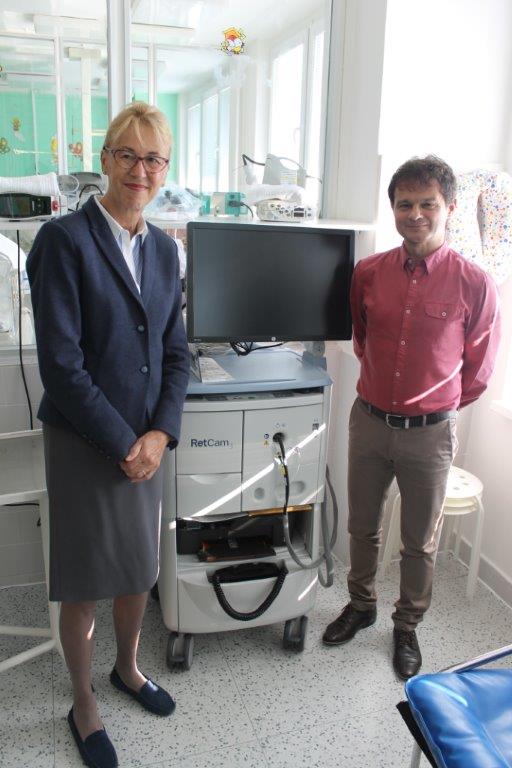 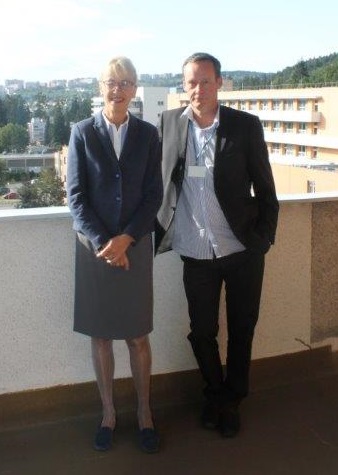 